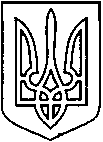 УКРАЇНАСЄВЄРОДОНЕЦЬКА МІСЬКА                                                                     ВІЙСЬКОВО-ЦИВІЛЬНА  АДМІНІСТРАЦІЯ                                              СЄВЄРОДОНЕЦЬКОГО РАЙОНУ ЛУГАНСЬКОЇ  ОБЛАСТІРОЗПОРЯДЖЕННЯкерівника Сєвєродонецької міської військово-цивільної адміністрації «11» січня 2022 року								№ 57 Про затвердження Програми діяльності і розвитку Центру комплексної реабілітації для дітей та осіб з інвалідністю Сєвєродонецької міської ради на 2022-2024 роки Керуючись Законом України від 03.02.2015 року № 141-VIII «Про військово-цивільні адміністрації», Законом України від 06.10.2005 року            № 2961-IV «Про реабілітацію осіб з інвалідністю в Україні», Листом Міністерства соціальної політики України від 04.05.2018 року                            № 393/0/131-18/173 «Про забезпечення розвитку системи комплексної реабілітації (абілітації) осіб (дітей) з інвалідністю, дітей віком до двох років (включно), які належать до групи ризику щодо отримання інвалідності, з метою розв’язання наявних проблем та покращення ситуації у сфері надання соціальних послуг дітям та особам з інвалідністю і порушеннями розвитку в Сєвєродонецькій міській територіальній громадізобов’язую:1. Затвердити Програму діяльності і розвитку Центру комплексної реабілітації для дітей та осіб з інвалідністю Сєвєродонецької міської ради на 2022-2024 рік (далі – Програма, додається).2. Виконання Програми відбувається в межах коштів, затверджених у бюджеті Сєвєродонецької міської територіальної громади.3. Центру комплексної реабілітації для дітей та осіб з інвалідністю, звітувати про хід виконання Програми.4. Дане розпорядження підлягає оприлюдненню.5. Контроль за виконанням даного розпорядження покласти на заступника керівника Сєвєродонецької міської військово-цивільної адміністрації Тетяну Верховську.Керівник Сєвєродонецької міськоївійськово-цивільної адміністрації			Олександр СТРЮК Додатокдо розпорядження керівникаСєвєродонецької міської   військово-цивільної адміністраціїСєвєродонецького районуЛуганської областівід 11 січня 2022 № 57 ПАСПОРТПрограми діяльності і розвитку Центру комплексної реабілітації для дітей та осіб з інвалідністю Сєвєродонецької міської ради на 2022-2024 рокиПримітка. Обсяги фінансування можуть коригуватись в межах бюджетного    періоду без внесення змін до даного додатка.1. ЗАГАЛЬНІ ПОЛОЖЕННЯПрограма діяльності і розвитку Центру комплексної реабілітації для дітей та осіб з інвалідністю Сєвєродонецької міської ради на 2022 – 2024 роки (далі – Програма), розроблена на  підставі ст. 25, ст. 54 Закону України від 01.05.2019 р. № 280/97-ВР «Про місцеве самоврядування в Україні», ст. 4 Закону України «Про військово-цивільні адміністрації», Законом України від 31.08.2018 р. № 2961-IV «Про реабілітацію осіб з інвалідністю в Україні», Законом України від 17.01.2019 № 2671-VIII «Про соціальні послуги», Законом України «Про основи соціальної захищеності осіб з інвалідністю в Україні», Постановою Кабінету Міністрів України від 31.01.2007 р. № 80 «Про затвердження Порядку надання окремим категоріям осіб послуг із комплексної реабілітації (абілітації)», Постановою Кабінету Міністрів України від 20 жовтня 2010 р. N 953 «Про встановлення норм харчування на підприємствах, в організаціях та установах сфери управління», Розпорядженням Кабінету Міністрів України від 14.12.2016 року № 948-р «Створення системи надання послуг раннього втручання», Постановою Кабінету Міністрів України від 13.03.2002 р. № 324 «Про затвердження натуральних добових норм харчування в інтернатних установах, навчальних та санаторних закладах сфери управління», Розпорядженням Кабінету Міністрів України від 22 травня 2019 р. № 350-р «Деякі питання створення системи надання послуги раннього втручання для забезпечення розвитку дитини, збереження її здоров’я та життя», Розпорядженням Кабінету Міністрів України від 26 травня 2021 р. № 517-р «Про схвалення Концепції створення та розвитку системи раннього втручання», Розпорядженням Кабінету Міністрів України від 15 вересня 2021 р. № 1117-р «Про затвердження плану заходів щодо реалізації Концепції створення та розвитку системи раннього втручання на період до 2026 року», Наказом Міністерства соціальної політики України від 09.08.2016  № 855 «Деякі питання комплексної реабілітації осіб з інвалідністю», Наказом Міністерства соціальної політики України від 12 лютого 2007 року N 44 «Про встановлення тривалості роботи та педагогічного навантаження для окремих категорій працівників закладів та установ соціального захисту населення», Наказом Міністерства соціальної політики України від 15.02.2016  № 112 «Про затвердження Типового положення про реабілітаційну установу змішаного типу (комплексної реабілітації) для осіб з інвалідністю внаслідок інтелектуальних порушень», Наказом Міністерства соціальної політики України від 03.10.2017 № 1576 «Про затвердження Примірних штатних нормативів чисельності працівників центру комплексної реабілітації для осіб з інвалідністю», Наказом Міністерства соціальної політики України від 18.02.2021 № 92 «Про затвердження Методичних рекомендацій щодо впровадження практики надання послуги раннього втручання для забезпечення розвитку дитини, збереження її здоров’я та життя», Наказом Міністерства соціальної політики України від 26.03.2021 № 152 «Про внесення змін до Методичних рекомендацій щодо впровадження практики надання послуги раннього втручання для забезпечення розвитку дитини, збереження її здоров’я та життя», Наказом Міністерства соціальної політики України від 30.07.2013 N 452 «Про затвердження Державного стандарту денного догляду», Наказом Міністерства соціальної політики України від 09.10.2013 N 653 «Про затвердження Типового положення про відділення денного догляду для дітей-інвалідів», Наказом Міністерства освіти і науки України, Міністерства охорони здоров'я України 17.04.2006  N 298/227 «Про затвердження Інструкції з організації харчування дітей у дошкільних навчальних закладах», Цивільного кодексу України, Господарського кодексу України, Бюджетного кодексу України та інших нормативно-правових актів.Установа здійснює некомерційну діяльність спрямовану на створення умов для всебічного розвитку дітей з інвалідністю, дітей, які мають стійкі порушення розвитку та належать до групи ризику щодо отримання інвалідності, а також осіб з інвалідністю, які досягли повноліття, спрямованих на попередження (запобігання), зменшення або подолання фізичних, психічних розладів, коригування порушень розвитку, засвоєння ними знань, умінь, навичок, досягнення і збереження їхньої максимальної незалежності, фізичних, розумових, соціальних, професійних здібностей з метою максимальної реалізації особистого потенціалу. Всі заходи направлені на реалізацію державної політики у сфері соціального захисту щодо надання соціальних та реабілітаційних послуг дітям з інвалідністю і ризиком інвалідності від народження до 18 років та особам з інвалідністю до 35 років. У Програмі визначено напрями роботи та цілі розвитку Центру комплексної реабілітації для дітей та осіб з інвалідністю Сєвєродонецької міської ради (далі - ЦКРСМР), висвітлені проблемні питання, проведено аналіз надання реабілітаційних послуг у 2021 році, визначено основні завдання, вирішення яких сприятимуть доступності та ефективності комплексної реабілітації в Сєвєродонецькій територіальній громаді.2.СКЛАД ПРОБЛЕМИ.Соціально-економічна ситуація, що склалася на сучасному етапі розвитку Луганської області, кризові явища у сфері економіки і фінансів, охорони здоров'я зумовлюють необхідність посилення соціального захисту дітей з інвалідністю та визначення пріоритетних напрямків у цій роботі, одним із яких є реабілітація дітей з інвалідністю. Згідно з державною статистичною звітністю дитяча інвалідність має тенденцію до зростання. Головні причини інвалідності – органічні ураження нервової системи, хвороби сенсорних органів, психічні розлади, травми, генетичні хвороби, вроджені вади розвитку. Протягом багатьох років державна підтримка дітей з інвалідністю зводилась лише до матеріального забезпечення (пенсійні виплати), надання медичних послуг та початкової освіти у спеціалізованих закладах. Внаслідок обмежень у спілкуванні, самообслуговуванні, пересуванні, контролю за своєю поведінкою розвиток цих дітей значною мірою залежить від задоволення їх потреб іншими людьми, що складає багатогранний процес соціальної реабілітації. Тому реабілітаційні заходи стосовно дітей з інвалідністю мають розширюватися та починатися якомога раніше, щоб діти в ранньому віці могли максимально розвинути свої природні здібності і в подальшому своєчасно та найбільш повно інтегруватися в суспільство.Станом на 01.01.2021 р. лише у м. Сєвєродонецьку офіційно зареєстровано 385 дитини з інвалідністю у віці від 0 до 18 років, що на 8,4 % більше ніж в попередньому році. Серед їх числа 54 дитини категорії ВПО. За неофіційними даними дітей з порушеннями розвитку різного ступеню в місті, близько 1200 осіб. Цю різницю створює значна категорія дітей, які мають медично підтверджені порушення розвитку і знаходяться у групі ризику щодо встановлення інвалідності та діти, батьки яких, різним причинам відмовляються від статусу дитини з інвалідністю. Зважаючи на показники шести останніх років (2016-2021рр.), кількість дітей з інвалідністю в місті щороку зростає на 4-6%, а кількість дітей з порушеннями розвитку та ризиком отримати інвалідність на 10-15%.З 2010 року питанням соціальної, психолого- педагогічної та фізичної реабілітації дітей з порушеннями розвитку та інвалідністю займається Центр комплексної реабілітації для дітей та осіб з інвалідністю Сєвєродонецької міської ради. Цільовим призначенням Центру є здійснення комплексу реабілітаційних заходів для дітей з інвалідністю, а також дітей, які мають ризик отримати інвалідність, спрямованих на попередження (запобігання), зменшення або подолання фізичних, психічних розладів, коригування порушень розвитку, навчання основним соціальним та побутовим навичкам, розвиток здібностей, створення передумов для інтеграції у суспільство.*Суттєве зниження кількості дітей/осіб з інвалідністю, які отримали реабілітаційні послуги в 2020 році відбулося внаслідок введення карантинних заходів пов'язаних із COVID-19/Зважаючи, на суттєве збільшення кількості дітей з порушеннями розвитку за останні роки, у роботі Центру накопичився ряд проблемних питань, пов’язаних із відсутністю можливості для розширення та розвитку соціальних послуг для дітей з інвалідністю.Сучасні тенденцій та запит на реабілітаційні послуги в рази перевищують ті ресурси, які сьогодні має Центр, і не дають змогу якісно надавати послуги в повному об'ємі дітям та особам з інвалідністю, дітям з порушеннями розвитку та іх батькам, тому ситуація щодо надання реабілітаційних послуг потребує змін.Центр орендує 2 приміщення, де надаються послуги. Основне приміщення орендовано у Управління соціального захисту населення загальною площею 254 м² ( фактично це 6 кімнат для роботи із дітьми: 1 кімната для групових занять, 3 кімнати для індивідуальних занять, спортивна зала (яка використовується ще й як робоче місце масажиста), фізіотерапевтичний кабінет; 2 кімнати очікування для батьків та 1 кабінет адміністрації ). Друге приміщення, під послугу раннього втручаня-160 м² за адресою: м. Сєвєродонецьк, вул. Гагаріна113А, орендовано у Управління освіти.На існуючій території Центру, навіть при наявності політичної волі і необхідного додаткового фінансування, неможливо організувати весь спектр гарантованих законом послуг комплексної реабілітації для дітей з порушеннями розвитку та дітей і осіб з інвалідністю, а надання існуючих послуг здійснюється в дуже обмежених умовах, які до того ж, не відповідають санітарно-гігієнічним нормам. Центр не має у своєму розпорядженні ані технічних приміщень для персоналу, ані приміщень для зберігання архіву та матеріалів, ані актової зали для проведення масових дитячих свят, які є важливою складовою процесу соціальної реабілітації та адаптації дітей, ані достатньої кількості кабінетів для групової та індивідуальної роботи із дітьми, а ті кімнати, які зараз займає заклад, потребують щонайменше косметичного ремонту.Потреба у збільшенні приміщення існує з 2011 року, оскільки при формуванні Центру було враховано кількісні показники роботи відділення ранньої соціальної реабілітації дітей –інвалідів за 2009 рік, яке обслуговувало лише 80 дітей нашого міста.Протягом останнього часу необхідність у розширенні площі стала, як ніколи, гостро через стрімке збільшення як штатних працівників (з 11,5 од. до 22 од.) , так і дітей на обслуговуванні (у тому числі за рахунок категорії ВПО). Наразі стоїть питання утримання рівня якості реабілітаційних послуг, оскільки Центр не розрахований на обслуговування такої кількість дітей.Актуальним із року в рік є відкриття груп денного догляду для дітей з інвалідністю. Послуга денного догляду є альтернативою інтернатним закладам та суттєвою допомогою сім'ям у вихованні дітей з інвалідністю. Складність у вирішенні питання про створення такої альтернативи в нашому місті у найближчому майбутньому також пов'язана із відсутністю для цього приміщення.Ще одним необхідним напрямком роботи є трудові майстерні (працетерапія) -соціальна послуга для осіб з глибокою розумовою неповносправністю, що дає можливість творчо реалізувати себе через працю.На сьогоднішній день у нашому місті не сформована ефективна система включення дітей з інвалідністю в соціальне життя, яка б гарантувала їм повноцінний соціальний захист, можливість задоволення основних потреб, реалізацію інтересів. Тому виникла необхідність у розробці програми, спрямованої на розвиток та розширення діючого в Сєвєродонецьку Центру соціальної реабілітації дітей - інвалідів та відкриття у його складі відділення раннього втручання, трудової майстерні та відділення денного перебування для дітей, що мають особливі потреби здоров'я з метою допомоги сім'ям у вихованні дітей та адаптації у суспільстві. Виховання дитини з порушеннями розвитку чи інвалідністю, що обмежено відвідує загальноосвітні дитячі заклади або зовсім не відвідує їх і фактично є ізольованим від суспільства - виявляє такі проблеми:- труднощі батьків, у соціалізації та не можливість особистісної професійної реалізації, оскільки дитина потребує їх постійної уваги, складне матеріальне становище сім'ї,- сім'ї, в яких виховуються діти з інвалідністю, не мають можливості залишити своїх дітей вдома, вирішити особисті проблеми, приділити увагу іншим членам сім’ї;- труднощі в адаптації сім'ї до ситуації хвороби дитини;- психо - емоційне напруження дитини і батьків у зв'язку з хворобою/ інвалідністю;- обмеження у спілкуванні дітей з однолітками;- обмеження дітей у отриманні освітніх та медичних послуг;- загальний низький рівень соціалізації родини, що виховує хвору дитину;- недостатні знання у батьків в області розвитку та виховання дітей з порушеннями розвитку.За результатами щорічного моніторингу потреб отримувачів у соціальних послугах виявлено перелік найбільш затребуваних в нашому місті послуг.Вирішення зазначених проблем дозволить :зробити реабілітацію більш доступною та якісно допомогти батькам у вихованні дітей з обмеженими потребами здоров'я,охопити якнайбільше дітей, що потребують соціальної, психолого –педагогічної та фізичної реабілітації, підвищити показники інтеграції дітей у загальноосвітні заклади,батькам - працювати та реалізовувати себе у суспільстві.В свою чергу, це призведе до зниження рівня напруги і невдоволеності серед сімей, що виховують дитину з інвалідністю або дитину групи ризику та підвищення стандартів соціального захисту населення нашого міста.Цільові групи програми:діти з інвалідністю;діти, які мають порушення розвитку та ризик отримати інвалідність; діти категорії ВПО, що проживають на території міста та мають порушення розвитку або інвалідність;особи з інвалідністю від 18 до 35 років, що мають розумову неповносправність;сім'ї (батьки) що виховують дітей з порушеннями розвитку та інвалідністю.Аналіз факторів впливу на проблему та аналіз ресурсів для реалізації міської цільової програми (SWOT – аналіз)3.МЕТА ПРОГРАМИМетою цієї програми є розвиток системи соціальних послуг, створення умов для надання сучасної і якісної комплексної допомоги дітям з інвалідністю або ризиком отримати інвалідність та особам з інвалідністю до 35 років і їх сімꞌям в Сєвєродонецькій міській територіальній громаді.4. ШЛЯХИ І СПОСОБИ РОЗВ’ЯЗАННЯ ПРОБЛЕМИОсновними шляхами і засобами розв’язання проблеми сьогодні є розширення площі Центру комплексної реабілітації для дітей та осіб з інвалідністю, його оснащення та введення додаткових штатних одиниць, що дозволить створити оптимально сприятливі умови для надання комплексних реабілітаційних послуг для дітей та осіб з інвалідністю, більш якісно і результативно спланувати роботу фахівців Центру, впровадити нові послуги, збільшити кількість дітей, яких одночасно зможе прийняти Центр, що призведе до зменшення  черги на отримання реабілітаційних послуг. У 2021 з метою вирішення завдань програми в оренду Центру надано приміщення площею 751,3 м² за адресою: м. Сєвєродонецьк, вул. Маяковського 19, яке потребує виконання робіт з реконструкції і наразі не використовується для надання реабілітаційних послуг. Для можливості виконання робіт з реконструкції виготовлена проєктно- кошторисна документація. Сума за зведеним кошторисним розрахунком становить: 20190,953 тис.грн.5.СТРОКИ ТА ЕТАПИ ВИКОНАННЯ ПРОГРАМИПрограмою визначені наступні етапи та заходи:2022-2024 рокиФінансування поточної діяльності Центру:Заробітна плата;Оплата енергоносіїв;Придбання медикаментів;Придбання продуктів харчування;Придбання канцелярських та господарських товарів;Оплата інших послуг;Оплата витрат пов'язаних з проходженням курсів підвищення  кваліфікації фахівців.2022-2023 рокиВиконання робіт з реконструкції приміщення за адресою: м. Сєвєродонецьк, вул. Маяковського 19:Виконання будівельних та ремонтних робіт.2024 рік:Введення в експлуатацію приміщення за адресою: м. Сєвєродонецьк, вул. Маяковського 19:Придбання та встановлення матеріально технічного оснащення;Введення додаткових штатних одиниць для відкриття груп денного догляду;Харчування груп денного догляду;Введення додаткових штатних одиниць для відкриття трудової майстерні для підлітків з важкими формами розумової неповносправності.7.РЕСУРСНЕ ЗАБЕЗПЕЧЕННЯ	Фінансове забезпечення Програми здійснюється відповідно до законодавства України за рахунок коштів бюджету Сєвєродонецької міської територіальної громади. Виконання програми у повному обсязі можливе лише за умови стабільної фінансової підтримки.8. ОРГАНІЗАЦІЯ УПРАВЛІННЯ ТА КОНТРОЛЮ ЗА ХОДОМ ВИКОНАННЯ ПРОГРАМИЦентр комплексної реабілітації для дітей та осіб з інвалідністю Сєвєродонецької міської ради здійснює виконання Програми в межах виділених асигнувань та готує звіт про її використання.9. ОЧІКУВАНІ КІНЦЕВІ РЕЗУЛЬТАТИ ВИКОНАННЯ ПРОГРАМИПрактичне виконання заходів, визначених Програмою, надасть можливість збільшити частку доступних об'єктів соціальної інфраструктури в Сєвєродонецькій міській територіальній громаді, сформувати систему якісного та ефективного надання соціальних послуг, залучати та ефективно спрямувати відповідні грошові кошти на підтримку щороку мінімум 350 сімей, які виховують дітей та осіб з інвалідністю, а також дітей із порушеннями розвитку. У довгостроковій перспективі реалізація міської цільової Програми розвитку Центру комплексної реабілітації для дітей та осіб з інвалідністю Сєвєродонецької міської ради на 2022-2024 роки сприятиме виконанню державних програм, спрямованих на реабілітацію дітей та осіб з інвалідністю та підвищенню рівня і якісті життя сімей, які виховують дітей та осіб з інвалідністю в Сєвєродонецькій міській територіальній громаді.Заступник керівника Сєвєродонецької міськоївійськово-цивільної адміністрації                                 Тетяна ВЕРХОВСЬКАДодатокдо Програми 6. НАПРЯМКИ ДІЯЛЬНОСТІ ТА ЗАХОДИПрограми діяльності і розвитку Центру комплексної реабілітації для дітей та осіб з інвалідністю Сєвєродонецької міської ради на 2022-2024 роки1Ініціатор розроблення програмиСєвєродонецька міська військово-цивільна адміністрація Сєвєродонецького району Луганської області 2Дата, номер і назва розпорядчого документа органу  виконавчої  влади про розроблення програмиРозпорядження керівника Сєвєродонецької міської військово-цивільної адміністрації №440 від 21.09.2020 р. «Про розробку міських цільових та інших програм на 2021 рік»3Розробник програмиЦентр комплексної реабілітації  для дітей та осіб з інвалідністю Сєвєродонецької міської ради4Співрозробник програмиУправління економічного розвитку Сєвєродонецької міської військово-цивільної адміністрації Сєвєродонецького району Луганської області5Відповідальний виконавиць програмиЦентр комплексної реабілітації  для дітей та осіб з інвалідністю Сєвєродонецької міської ради6Головний розпорядник бюджетних коштівУправління соціального захисту населення Сєвєродонецької міської військово-цивільної адміністрації7Учасники програмиСєвєродонецька міська військово-цивільна адміністрація Сєвєродонецького району Луганської області,Центр комплексної реабілітації  для дітей та осіб з інвалідністю Сєвєродонецької міської ради;Відділ капітального будівництва  Сєвєродонецької міської військово-цивільної адміністрації;Сєвєродонецького району Луганської області;Громадські організації, комунальні підприємства, приватні підприємства, міжнародні організації – донори8Мета програмиРозвиток системи соціальних послуг, створення умов для надання сучасної і якісної комплексної допомоги дітям з інвалідністю або ризиком отримати інвалідність та особам з інвалідністю до 35 років і їх сімꞌям в Сєвєродонецькій міській територіальній громаді9Термін реалізації програми2022-2024  роки10Загальний обсяг фінансових ресурсів, необхідних для реалізації програми, всього39 612,659 тис.грн.10.1Кошти бюджету громади (загальний)22 942,039 тис.грн.10.2Кошти бюджету громади (інші надходження спеціального фонду)1 527,406 тис.грн.10.3Інші джерела, не заборонені чинним законодавством15 143,214 тис.грн.Інформація про отримувачів послуг Центру комплексної реабілітації для дітей та осіб з інвалідністю за 2019-2021 рокиІнформація про отримувачів послуг Центру комплексної реабілітації для дітей та осіб з інвалідністю за 2019-2021 рокиІнформація про отримувачів послуг Центру комплексної реабілітації для дітей та осіб з інвалідністю за 2019-2021 рокиІнформація про отримувачів послуг Центру комплексної реабілітації для дітей та осіб з інвалідністю за 2019-2021 рокиІнформація про отримувачів послуг Центру комплексної реабілітації для дітей та осіб з інвалідністю за 2019-2021 рокиЗагальна кількість дітей/осіб з інвалідністю, які отримували реабілітаційні послуги в закладі/установі20192020*2020*2021Кількість осіб, які отримували реабілітаційні послуги протягом року333332*332*380Кількість дітей з інвалідністю (від 0 до 17 років), які отримували реабілітаційні послуги протягом року329327327372Кількість осіб з інвалідністю  (від 18 років), які отримували реабілітаційні послуги року4558З них, дітей ВПО 32353540З них, з інвалідністю підгрупи А 303434104З них, дітей, які мають комплексні (поєднані) порушення здоров’я (більше ніж один вид порушення)288290290320Загальна кількість дітей/осіб з інвалідністю, які отримували реабілітаційні послуги, за статтюЗагальна кількість дітей/осіб з інвалідністю, які отримували реабілітаційні послуги, за статтюЗагальна кількість дітей/осіб з інвалідністю, які отримували реабілітаційні послуги, за статтюЗагальна кількість дітей/осіб з інвалідністю, які отримували реабілітаційні послуги, за статтюЗагальна кількість дітей/осіб з інвалідністю, які отримували реабілітаційні послуги, за статтюКількість дітей/осіб з інвалідністю, які отримували реабілітаційні послуги протягом року, з них333332*332*380Дівчат (0-17)122124124139Хлопців (0-17)207203203241Жінок  (від 18)1223Чоловіків (від 18)3335Загальна кількість дітей/осіб з інвалідністю, які отримували реабілітаційні послуги, за віком Загальна кількість дітей/осіб з інвалідністю, які отримували реабілітаційні послуги, за віком Загальна кількість дітей/осіб з інвалідністю, які отримували реабілітаційні послуги, за віком Загальна кількість дітей/осіб з інвалідністю, які отримували реабілітаційні послуги, за віком Загальна кількість дітей/осіб з інвалідністю, які отримували реабілітаційні послуги, за віком Кількість дітей/осіб з інвалідністю, які отримували реабілітаційні послуги протягом року, з них333332*332*3800-2 роки 944123-6 років 1157777937-14 років 15917317318715-17 років 4673738019-35 років 4558Розподіл за видами порушень здоров'я дітей/осіб, які отримали реабілітаційні послугиРозподіл за видами порушень здоров'я дітей/осіб, які отримали реабілітаційні послугиРозподіл за видами порушень здоров'я дітей/осіб, які отримали реабілітаційні послугиРозподіл за видами порушень здоров'я дітей/осіб, які отримали реабілітаційні послугиРозподіл за видами порушень здоров'я дітей/осіб, які отримали реабілітаційні послугиЗагальна кількість дітей з інвалідністю від 0 до 17 років, які отримували реабілітаційні послуги протягом року329327372372Кількість дітей - порушення опорно-рухового апарату58576767Кількість дітей - порушення центральної нервової системи 62376060Кількість діте  - розлади психіки та поведінки 134151155155Кількість дітей - порушення зору4666Кількість дітей  - порушення слуху6677Кількість дітей - інші (Цукровий дійбет, ВВС, ) 65707777Загальна кількість осіб з інвалідністю від 18 років, які отримували реабілітаційні послуги протягом року4588Кількість осіб - порушення опорно-рухового апарату2233Кількість осіб  - порушення центральної нервової системи 1122Кількість осіб  - розлади психіки та поведінки 1233Розподіл за видами реабілітаційних послуг, які були надані дітям/особам Розподіл за видами реабілітаційних послуг, які були надані дітям/особам Розподіл за видами реабілітаційних послуг, які були надані дітям/особам Розподіл за видами реабілітаційних послуг, які були надані дітям/особам Розподіл за видами реабілітаційних послуг, які були надані дітям/особам Кількість дітей/осіб з інвалідністю, які отримували реабілітаційні послуги протягом року333332*332*380Кількість дітей (0-17 років) - фізична реабілітація 186327327372Кількість дітей (0-17 років) - соціальна реабілітація329327327372Кількість дітей (0-17 років) - психологічна (психолого-педагогічна) реабілітація166303303350Кількість осіб (від 18 років) - фізична реабілітація 4558Кількість осіб (від 18 років) - соціальна реабілітація4558Кількість осіб (від 18 років) - психологічна (психолого-педагогічна) реабілітація4558Загальна кількість батьків, законних представників, які отримували інші послуги протягом року294444104Розподіл за видами інших послуг, які були надані дітям/особам з інвалідністюРозподіл за видами інших послуг, які були надані дітям/особам з інвалідністюРозподіл за видами інших послуг, які були надані дітям/особам з інвалідністюРозподіл за видами інших послуг, які були надані дітям/особам з інвалідністюРозподіл за видами інших послуг, які були надані дітям/особам з інвалідністюЗагальна кількість дітей/осіб333332332380Кількість дітей (0-17 років) - раннє втручання12212127Кількість дітей (0-17 років) -  абілітація329327327372Кількість осіб (від 18 років) - консультування4558Кількість осіб (від 18 років) - абілітація 4558ПослугаЗміст послугиКомуСтан виконанняРаннє втручанняСистема послуг скерована на раннє виявлення, терапію та профілактику порушень розвитку дитини.Послуга направлена не лише на дитину, а й на її батьків, їм надається перша психологічна допомога та подальший супровід.-Діти від 0 до 4 років з порушеннями здоров’я, ознаками порушень розвитку, а також ризиком їх виникнення. -Батьки.Послуга надаєтьсяДенний доглядПеребування дитини, яка не залучена за станом здоровˈя установами освітиГрупа від 8 до 12 дітей ( в залежності від важкості стану дитини). Протягом перебування дитина отримує соціальні та педагогічні послуги, харчування.Батьки матимуть змогу працювати та реалізовувати себе у суспільстві.-Діти з інвалідністю та діти групи ризику  від 3 до 18 років.-Батьки.Не впроваджується, через відсутність приміщення та штатних одиниць.Соціальна реабілітаціяНавчання дитини основним соціальним та побутовим навичкам з урахуванням її можливостей (гігієнічні навички, самообслуговування, спілкування, поведінка в суспільстві).-Діти з інвалідністю та діти групи ризику  від 3 до 18 років.Послуга надаєтьсяІндивідуальні та групові заняття зі спеціальним педагогом/логопедом/психологомКорекція та розвиток інтелектуальних можливостей дитини із використанням різноманітних методик, включаючи навчальні заняття, арт -терапію, музичні заняття, тощо. Підготовка дитини до перебування в колективі дитячого садка або школи.-Діти з інвалідністю та діти групи ризику  від 3 до 18 років.ЦКРСМР (індивідуальні заняття  - 30 хв. 2 або 3 рази на тиждень, або групові заняття 1-2 рази на тиждень  3 години).Консультування Консультування батьків фахівцями різних напрямків з приводу можливостей дитини та її розвитку. Консультування по запиту – вихователів та вчителів закладів освіти, щодо роботи із дітьми з особливими потребами.-Батьки дітей з інвалідністю та дітей групи ризику.Послуга надається частковоПсихологічна / інформаційна робота з батькамиЛекції, тренінги, індивідуальна та групова робота, допомога у подоланні стресу та кризових ситуацій. -Батьки дітей з інвалідністю та дітей групи ризику.Не впроваджується частково, через відсутність вільного приміщення та штатних одиниць.Фізична реабілітаціяЗагальний оздоровчий масаж, лікувальна фізкультура, фізіотерапія, ерготерапія, кінезотерапія, заняття в басейні, іпотерапія, адаптовані тренажерні зали.-Діти з інвалідністю та діти групи ризику  від 0 до 18 років.ЦКРСМР (тільки масаж та ЛФК, фізіотерапія).Медичний супровід (лікувально- оздоровчі, профілактичні заходи)Систематичне спостереження за фізичним та психічним станом, рекомендації, щодо заходів, які сприятимуть його покращенню.-Діти з інвалідністю та діти групи ризику  від 0 до18 років,-Особи з інвалідністю від 18 років.ЦКРСМР.Трудові майстерніСоціальна послуга для осіб з глибокою розумовою неповносправністю, що дає можливість творчо реалізувати себе через працю.-Особи з інвалідністю від 18 років.-Батьки.Не впроваджується, через відсутність приміщення та штатних одиниць.Психологічна допомога Тренінги, групові та індивідуальні заняття, допомога у вирішенні кризових ситуацій.-Особи з інвалідністю від 18 років.-Батьки.Не впроваджується, через відсутність приміщення та штатних одиниць.Сильні сторони (S)Слабкі сторони (W)12-Наявність в місті установи, яка тривалий час надає реабілітаційні послуги та має досвід і кваліфікованих фахівців.-Актуальність проблеми та зростаючий попит на реабілітаційні послуги.-Достатній рівень висвітлення проблеми у суспільстві.-Недостатній рівень матеріально– технічного оснащення існуючої реабілітаційної установи.-Відсутність вільної будівлі, яка б відповідала потребам Центру  за станом та  площею.12Можливості (O)Загрози (T)-Підвищення рівня і якості життя сімей, які виховують дітей з порушеннями розвитку, дітей та осіб з інвалідністю.-Більш високий рівень інтеграції дітей з порушеннями розвитку та інвалідністю в суспільство здорових однолітків.-Надання сучасних соціальних послуг для дітей та осіб з інвалідністю в місті.-Формування позитивного іміджу міста.-Створення та розвиток інфраструктури для дітей та осіб з інвалідністю.-Створення умов для належного фінансування з боку держави. -Створення нових робочих місць.-Зниження соціальної напруги у суспільстві.-Нестабільність політичної та економічної ситуації в країні.-Погіршення загальної економічної ситуації вмісті.-Низький рівень зацікавленості проблемою.Джерела фінансування Обсяг коштів, що пропонується залучити на виконання Програми, тис.грн.Обсяг коштів, що пропонується залучити на виконання Програми, тис.грн.Обсяг коштів, що пропонується залучити на виконання Програми, тис.грн.Всього витрат на виконання Програми, тис.грн.Джерела фінансування 202220232024Всього витрат на виконання Програми, тис.грн.12345Обсяг ресурсів всього, тис.грн.,у тому числі:13092,85911060,46715459,33339612,659Бюджет територіальної громади7812,3605779,96910877,11624469,445Кошти інших джерел5280,4995280,4984582,21715143,214№ з/пПерелік заходів ПрограмиПерелік заходів ПрограмиСтрок виконання заходуВиконавціДжерела фінансуванняОрієнтовні обсяги фінансування (вартість), тис.грн, у тому числі:Орієнтовні обсяги фінансування (вартість), тис.грн, у тому числі:Орієнтовні обсяги фінансування (вартість), тис.грн, у тому числі:Орієнтовні обсяги фінансування (вартість), тис.грн, у тому числі:Очікуваний результат№ з/пПерелік заходів ПрограмиПерелік заходів ПрограмиСтрок виконання заходуВиконавціДжерела фінансуванняУсього2022 рік2023 рік2024 рікОчікуваний результат№ з/пПерелік заходів ПрограмиПерелік заходів ПрограмиСтрок виконання заходуВиконавціДжерела фінансуванняУсього2022 рік2023 рік2024 рікОчікуваний результат1. Забезпечення функціонування Центру згідно поточної структури установи 1. Забезпечення функціонування Центру згідно поточної структури установи 1. Забезпечення функціонування Центру згідно поточної структури установи 1. Забезпечення функціонування Центру згідно поточної структури установи 1. Забезпечення функціонування Центру згідно поточної структури установи 1. Забезпечення функціонування Центру згідно поточної структури установи 1. Забезпечення функціонування Центру згідно поточної структури установи 1. Забезпечення функціонування Центру згідно поточної структури установи 1. Забезпечення функціонування Центру згідно поточної структури установи 1. Забезпечення функціонування Центру згідно поточної структури установи 1. Забезпечення функціонування Центру згідно поточної структури установи 1.1.1.1.Заробітна плата 2022-2024 рокиЦКРСМРбюджет територіальної громади12912,9123953,1004332,5984627,21422 працівника отримуватимуть заробітну плату, що забезпечить функціонування Центру для обслуговування мінімум 350  дітей з інвалідністю та дітей групи ризику, що проживають в місті на прилеглих територіях.1.2.1.2.Оплата енергоносіїв2022-2024 рокиЦКРСМРбюджет територіальної громади1893,399634,035673,345586,019Користування комунальними та іншими послугами для повноцінного функціонування  центру:-водопостачання та водовідведення-теплопостачання -електроенергія-поводження зі сміттям 1.3.1.3.Придбання медикаментів2022-2024 рокиЦКРСМРбюджет територіальної громади113,96736,08137,99339,893медикаменти для відділення медичного супроводу (засоби для надання невідкладної допомоги, проведення масажу і фізіотерапевтичних процедур) та вітаміни і імуномодулятори для дітей в зимово-весняний період.1.4.1.4.Придбання продуктів харчування 2022-2024 рокиЦКРСМРбюджет територіальної громади157,87639,25257,86560,759350 дітей, які знаходяться на обслуговуванні щороку отримуватимуть продуктові кондитерські набори до Міжнародного Дня захисту дітей1.5.1.5.Придбання предметів і матеріалів2022-2024 рокиЦКРСМРбюджет територіальної громади171,71054,36257,24360,105Канцелярські, господарські товари, обладнання, інвентар1.6.1.6.Оплата інших послуг2022-2024 рокиЦКРСМР бюджет територіальної громади232,27773,53777,43481,306Оплата послуг (крім комунальних), а саме: для оплати послуг зв’язку телефонної мережі та Інтернету, технічного обслуговування системи протипожежного захисту та сигналізації, перезарядки вогнегасників, картриджів та їх ремонту, поточного ремонту оргтехніки, страхування орендованих приміщень, тощо.1.7.1.7.Оплата витрат пов'язаних з проходженням курсів підвищення  кваліфікації фахівців2022-2024 рокиЦКРСМР бюджет територіальної громади69,46921,99323,15924,317Щороку 3 фахівці Центру зможуть підвищити кваліфікацію та атестуватися відповідно до вимог Закону України «Про професійний розвиток працівників» від 12.01.2012 № 4312-VIВсього за напрямом діяльностіВсього за напрямом діяльностіВсього за напрямом діяльностіВсього за напрямом діяльностіВсього за напрямом діяльностібюджет територіальної громади15551,6104812,3605259,6375479,613-100% надання своєчасної та ефективної корекційної, соціальної, психолого- педагогічної допомоги дітям з інвалідністю та дітям «групи ризику» від 0 до 18 років.-100% надання комплексу послуг з фізичної реабілітації та медичного супроводу дітям з інвалідністю і дітям «групи ризику» від 0 до 18 років в умовах ЦКРСМР.-100% виконання індивідуальних програм реабілітації дітей з інвалідністю.-100% створення оптимально - сприятливих умов для перебування дітей в Центрі.-100 % додержання гігієнічних норм та санітарного регламенту в приміщеннях перебування дітей.2. Виконання робіт з реконструкції приміщення за адресою: м. Сєвєродонецьк, вул. Маяковського 192. Виконання робіт з реконструкції приміщення за адресою: м. Сєвєродонецьк, вул. Маяковського 192. Виконання робіт з реконструкції приміщення за адресою: м. Сєвєродонецьк, вул. Маяковського 192. Виконання робіт з реконструкції приміщення за адресою: м. Сєвєродонецьк, вул. Маяковського 192. Виконання робіт з реконструкції приміщення за адресою: м. Сєвєродонецьк, вул. Маяковського 192. Виконання робіт з реконструкції приміщення за адресою: м. Сєвєродонецьк, вул. Маяковського 192. Виконання робіт з реконструкції приміщення за адресою: м. Сєвєродонецьк, вул. Маяковського 192. Виконання робіт з реконструкції приміщення за адресою: м. Сєвєродонецьк, вул. Маяковського 192. Виконання робіт з реконструкції приміщення за адресою: м. Сєвєродонецьк, вул. Маяковського 192. Виконання робіт з реконструкції приміщення за адресою: м. Сєвєродонецьк, вул. Маяковського 192. Виконання робіт з реконструкції приміщення за адресою: м. Сєвєродонецьк, вул. Маяковського 192.1.Виконання будівельних та ремонтних робітВиконання будівельних та ремонтних робіт2022-2023 рокиВідділ капітального будівництва Сєвєродонецької міської ВЦА, ЦКРСМРбюджет територіальної громади3520,3323000,000520,332-Виконання ремонтних робіт дозволить ввести в дію приміщення площею 751,3 м² для надання реабілітаційних та соціальних послуг дітям та особам з інвалідністю, а також їх батькам.Щороку мінімум 350 дітей та осіб з інвалідністю отримуватимуть послуги.2.1.Виконання будівельних та ремонтних робітВиконання будівельних та ремонтних робіт2022-2023 рокиВідділ капітального будівництва Сєвєродонецької міської ВЦА, ЦКРСМРКошти інших джерел10560,9975280,4995280,498-Виконання ремонтних робіт дозволить ввести в дію приміщення площею 751,3 м² для надання реабілітаційних та соціальних послуг дітям та особам з інвалідністю, а також їх батькам.Щороку мінімум 350 дітей та осіб з інвалідністю отримуватимуть послуги.Всього за напрямом діяльностіВсього за напрямом діяльностіВсього за напрямом діяльностіВсього за напрямом діяльностібюджет територіальної громади,кошти інших джерел14081,3298280,4995800,830--Приведення умов, в яких надаються реабілітаційні послуги, до вимог доступності та санітарного регламенту пред'явленого до дошкільних та навчальних дитячих закладів -Розширення можливостей центру та спектру послуг , відкриття мінімум 2 нових напрямків роботи.3. Введення в експлуатацію приміщення за адресою: м. Сєвєродонецьк, вул. Маяковського 193. Введення в експлуатацію приміщення за адресою: м. Сєвєродонецьк, вул. Маяковського 193. Введення в експлуатацію приміщення за адресою: м. Сєвєродонецьк, вул. Маяковського 193. Введення в експлуатацію приміщення за адресою: м. Сєвєродонецьк, вул. Маяковського 193. Введення в експлуатацію приміщення за адресою: м. Сєвєродонецьк, вул. Маяковського 193. Введення в експлуатацію приміщення за адресою: м. Сєвєродонецьк, вул. Маяковського 193. Введення в експлуатацію приміщення за адресою: м. Сєвєродонецьк, вул. Маяковського 193. Введення в експлуатацію приміщення за адресою: м. Сєвєродонецьк, вул. Маяковського 193. Введення в експлуатацію приміщення за адресою: м. Сєвєродонецьк, вул. Маяковського 193. Введення в експлуатацію приміщення за адресою: м. Сєвєродонецьк, вул. Маяковського 193. Введення в експлуатацію приміщення за адресою: м. Сєвєродонецьк, вул. Маяковського 193.1.Придбання та встановлення матеріально технічного оснащення Придбання та встановлення матеріально технічного оснащення 2024 рікЦКРСМРбюджет територіальної громади (спеціальний фонд)1527,406--1527,406Закупівля предметів та матеріалів довгострокового користування.комплекс для дитячого ігрового майданчика,сенсорна кімнатаортопедичні вертикалізаторимебліігрове реабілітаційне обладнання -офісна техніка меблі медичного призначеннямеблі до дитячої ігрової кімнати побутова техніка Закупівля предметів, матеріалів, обладнання та інвентарю вартістю до 6,0 тис. грн.меблімеблі медичного призначенняобладнання для спортивної зали та занять ЛФКдидактичний матеріал дрібна побутова технікатекстильні вироби 3.1.Придбання та встановлення матеріально технічного оснащення Придбання та встановлення матеріально технічного оснащення 2024 рікЦКРСМРкошти інших джерел4582,217--4582,217Закупівля предметів та матеріалів довгострокового користування.комплекс для дитячого ігрового майданчика,сенсорна кімнатаортопедичні вертикалізаторимебліігрове реабілітаційне обладнання -офісна техніка меблі медичного призначеннямеблі до дитячої ігрової кімнати побутова техніка Закупівля предметів, матеріалів, обладнання та інвентарю вартістю до 6,0 тис. грн.меблімеблі медичного призначенняобладнання для спортивної зали та занять ЛФКдидактичний матеріал дрібна побутова технікатекстильні вироби 3.2.Введення додаткових штатних одиниць для відкриття груп денного доглядуВведення додаткових штатних одиниць для відкриття груп денного догляду2024 рікЦКРСМРбюджет територіальної громади2180,458--2180,458Для надання послуги денного догляду необхідне введення 10 додаткових штатних одиниць.Середня заробітна плата 1 спеціаліста з нарахуваннями 2180,458 тис.грн./10 шт.од./12 міс=18,17 тис.грн.20 дітей з інвалідністю будуть знаходитись в Центрі з 8 по 17 годину та отримувати необхідні реабілітаційні послуги, а їх батьки зможуть працювати та реалізувати себе у суспільстві.3.3.Харчування груп денного доглядуХарчування груп денного догляду2024 рікЦКРСМРбюджет територіальної громади357,000--357,00020 дітей груп денного догляду , отримуватимуть 4 разове харчування протягом дня.Місячний розрахунок:10дітей 1 групи (вік 6-10 років)*20,80(вартість одноразового харчування)*4(кратність харчування на день)*21 (к-ть робочих днів на місяць)=17,472тис.грн./міс.Місячний розрахунок:10дітей 2 групи (вік 10-14 років)*21,70(вартість одноразового харчування)*4(кратність харчування на день)*21 (к-ть робочих днів на місяць)=18,228тис.грн./міс.Річний розрахунок:35,700 тис.грн (вартість харчування 20 дітей в місяць)*10 місяців роботи відділення =357,000тис.грн.3.4.Введення додаткових штатних одиниць для відкриття трудової майстерні для підлітків з важкими формами розумової неповносправностіВведення додаткових штатних одиниць для відкриття трудової майстерні для підлітків з важкими формами розумової неповносправності2024 рікЦКРСМРбюджет територіальної громади1332,639--1332,639Для надання послуги працетерапія необхідне введення 5,5 додаткових штатних одиниць.Середня заробітна плата 1 спеціаліста з нарахуваннями 1332,639 тис.грн./5,5  шт.од./12 міс.=20,191 тис.грн.В рік мінімум 45 осіб з інвалідністю, які мають розумову неповносправність  будуть  залучені до трудової терапії та соціальної реабілітації. Наказ Міністерства соціальної політики України від 09.08.2016року №855 «Деякі питання комплексної реабілітації осіб з інвалідністю»Всього за напрямом діяльностіВсього за напрямом діяльностіВсього за напрямом діяльностіВсього за напрямом діяльностіВсього за напрямом діяльностібюджет територіальної громади,кошти інших джерел9979,720--9979,720Виконання заходів дозволить забезпечити Центр предметами та матеріалами довгострокового користування, запровадити 2 нові соціальні послуги – денний догляд та трудові майстерні для осіб з інвалідністю.